Шахматный урок 3кл.По проекту В. Зарецкого«Шахматы для общего развития»Цепилова Елена ТимофеевнаУчитель начальных классовМКОУ СОШ № 40г.Сатка, 2013Тема:  Шахматные комбинации в дебюте. Мат в 2ходаЦели:1. Учиться решать задачи на мат в 2хода в дебюте, проводя шахматные комбинации.2.Формировать способность действовать в уме. Способствовать развитию памяти, внимания, воображения,  мышления, умения  анализировать свои ошибки и их преодоления. Оборудование: демонстрационная шахматная доска, диаграммы для каждого уч-ся, шахматные доскиПланI.Рефлексия   У. Чем каждый из вас занимался на прошлом уроке? ( решали  задачи на мат в 2 хода, проводя шахматные комбинации)У.Что такое шахматная комбинация?( Чтобы добиться скорейшей победы, сильная фигура отдаётся за слабую, а иногда и просто жертвуется. И такая жертва называется шахматной комбинацией.) У. Какими фигурами жертвовали? -Что понравилось Д. Мне понравилось решать задачи на тему завлечения.У. Какие трудности были, в чём?У. Чем  хотели бы заняться на сегодняшнем уроке?( замыслы детей должны совпасть с замыслами учителя.)Д. Учиться проводить  шахматные комбинации в дебюте, на мат в 2 хода.II.Повторение пройденного- решение задач1.Работа с демонстрационной доской( cм.Приложение №1,диаграмма№2)У. Проведи красивую комбинацию и поставь мат в 2хода чёрным.(Дети записывают решение и показывают консультанту) У. На какую тему задача? (На тему завлечения. Жертвуется Ферзь, а король завлекается на поле а1, и ладья ставит мат.)  1. Ф а1+   Кр:Фа1                                                                                  2. Ла3- х (мат)У. Почему мат!   2.Решение задачи в уме У. Ребята, а кто из вас хотел бы провести комбинацию в уме и поставить мат в 2 хода чёрным ?-Запишите позициюБелые : Крв6, Ла1, Лс1Чёрные: Крв8, Фd5, в7У.Решите и запишите матовую комбинацию. (Дети решают и показывают консультанту (У кого трудности дать диаграмму шахм. доски в помощь)—У.Выйти к доске и на демонстрационной доске показать матовую комбинацию, поставив  мат в 2 хода чёрным (Жертвуется ладья, завлекая короля на поле а1)1. Ла8+      Кр : Ла8 2. Лс8- XIII.Новый материал «Шахматные комбинации. Мат в дебюте»1.Дети рассаживаются парами за  шахматные доски и получют карточки с диаграммами, см.Приложение № 2У. Расставьте первую позицию . Проведите шахматную комбинацию дебюте, в которой белые ставят мат в 2 хода. Запишите эту комбинацию.(Проверка на демонстрационной доске с объяснением : 1. Ф: g6+     h:Фg6                                                                                                2. С:g6X Д. Белые жертвуют ферзя и матуют.У. Кто правильно решил? У кого были трудности? Как их преодолел?У. Расставьте 2 позицию, проведите комбинацию и запишите.(Дети выполняют задание и подходят к консультанту, который проверяет задание и фиксирует данные результаты, помощь у кого трудности) 1.Ф:g6+      h:Фg62.С: g6Х3.Остальные  6 задач самостоятельно решаются на диаграммах, с последующей проверкой у консультанта и учителя (Приложение 3) (Помощь тем у кого трудности.  Данные фиксируются консультантом) IV.РефлексияУ. Чем каждый из вас занимался на уроке?-Какие успехи, сколько задач решили?-Кто испытывал трудности ? В чём?- Как преодолевал?-Кому понравился урок? А нам понравились вы!-Хотели бы вы продолжить тему Шахматные комбинации?Приложение 1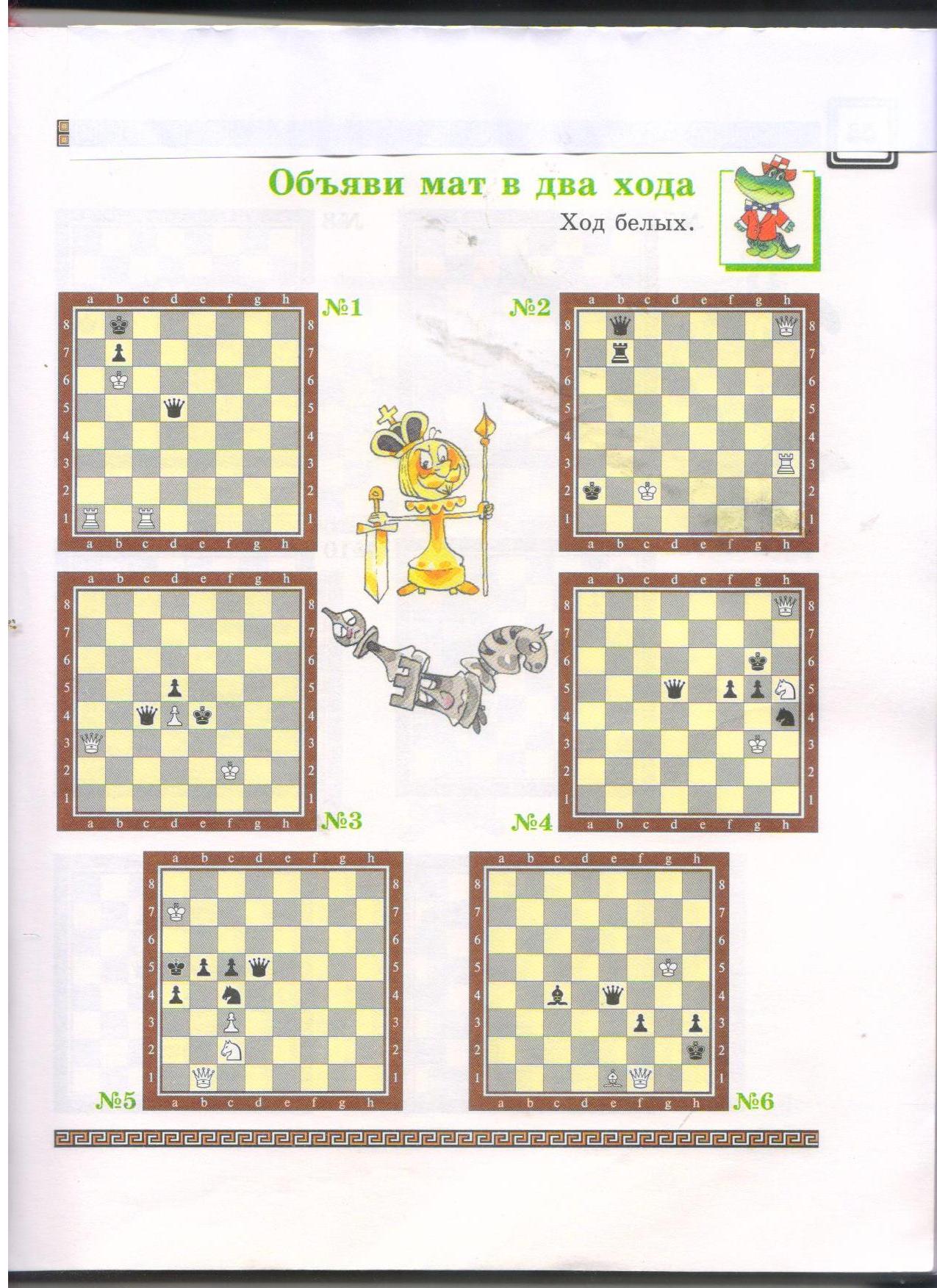 Приложение 2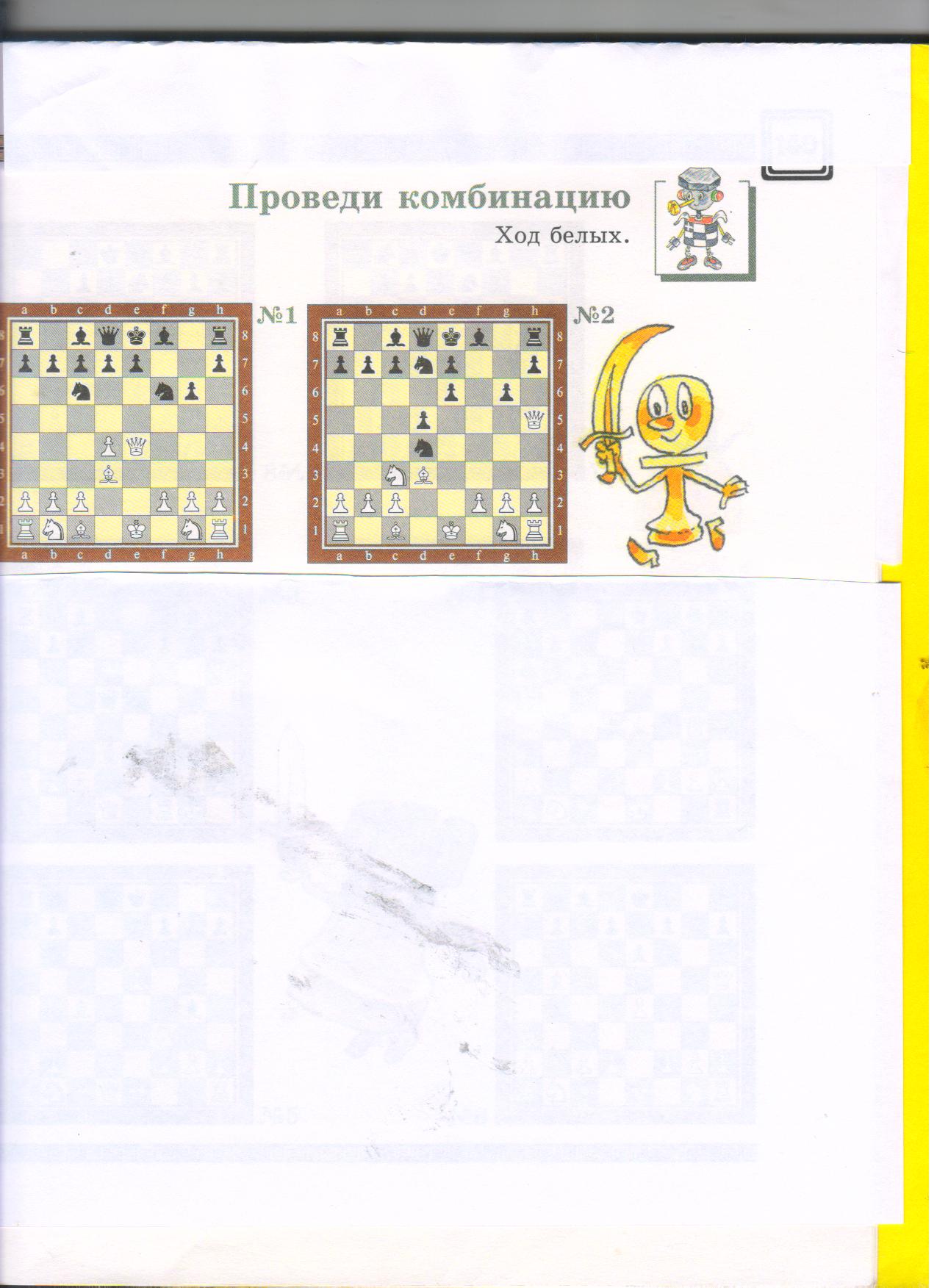 Приложение 3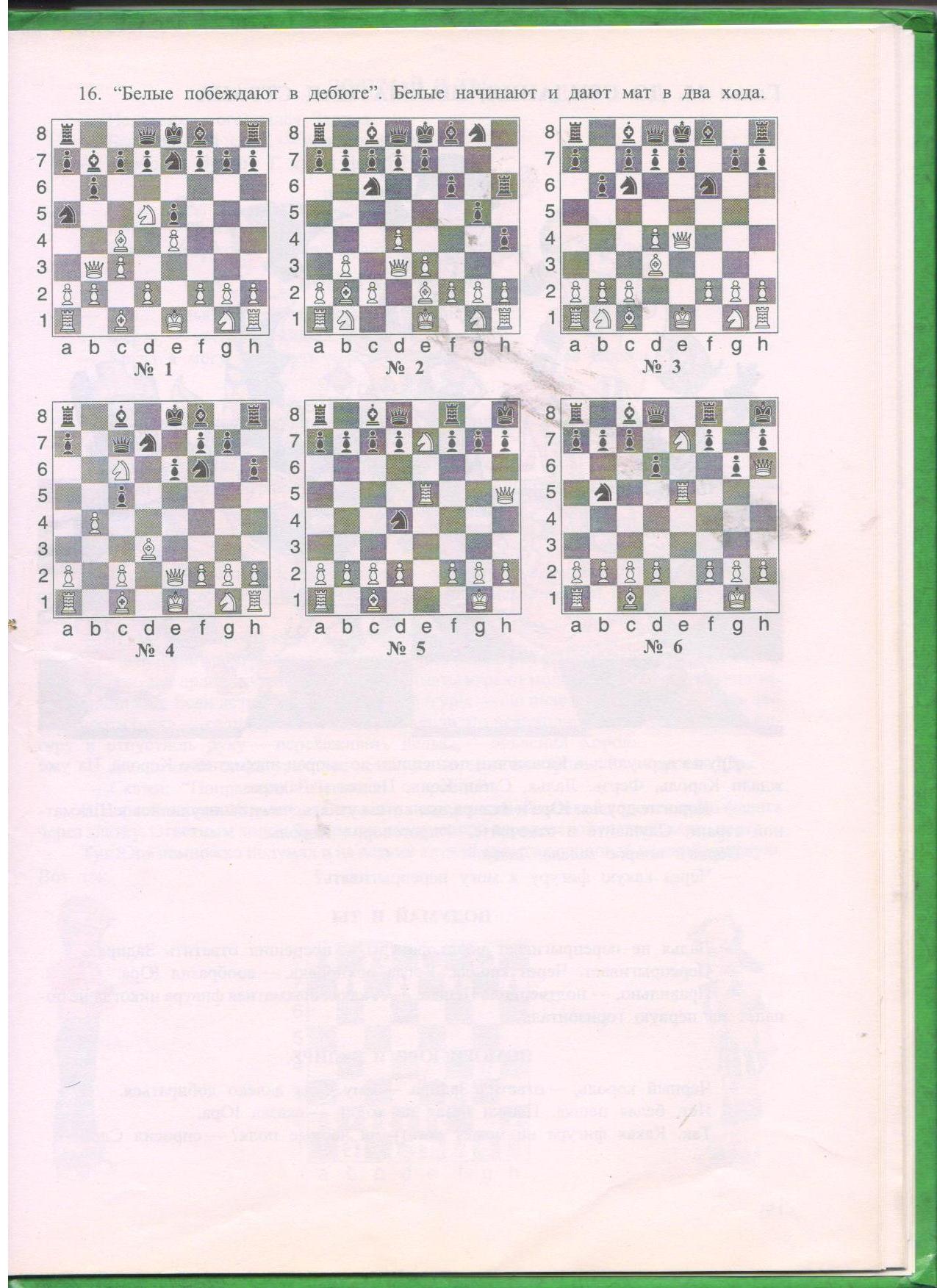 Матовые комбинации в дебюте (задания для следующих уроков)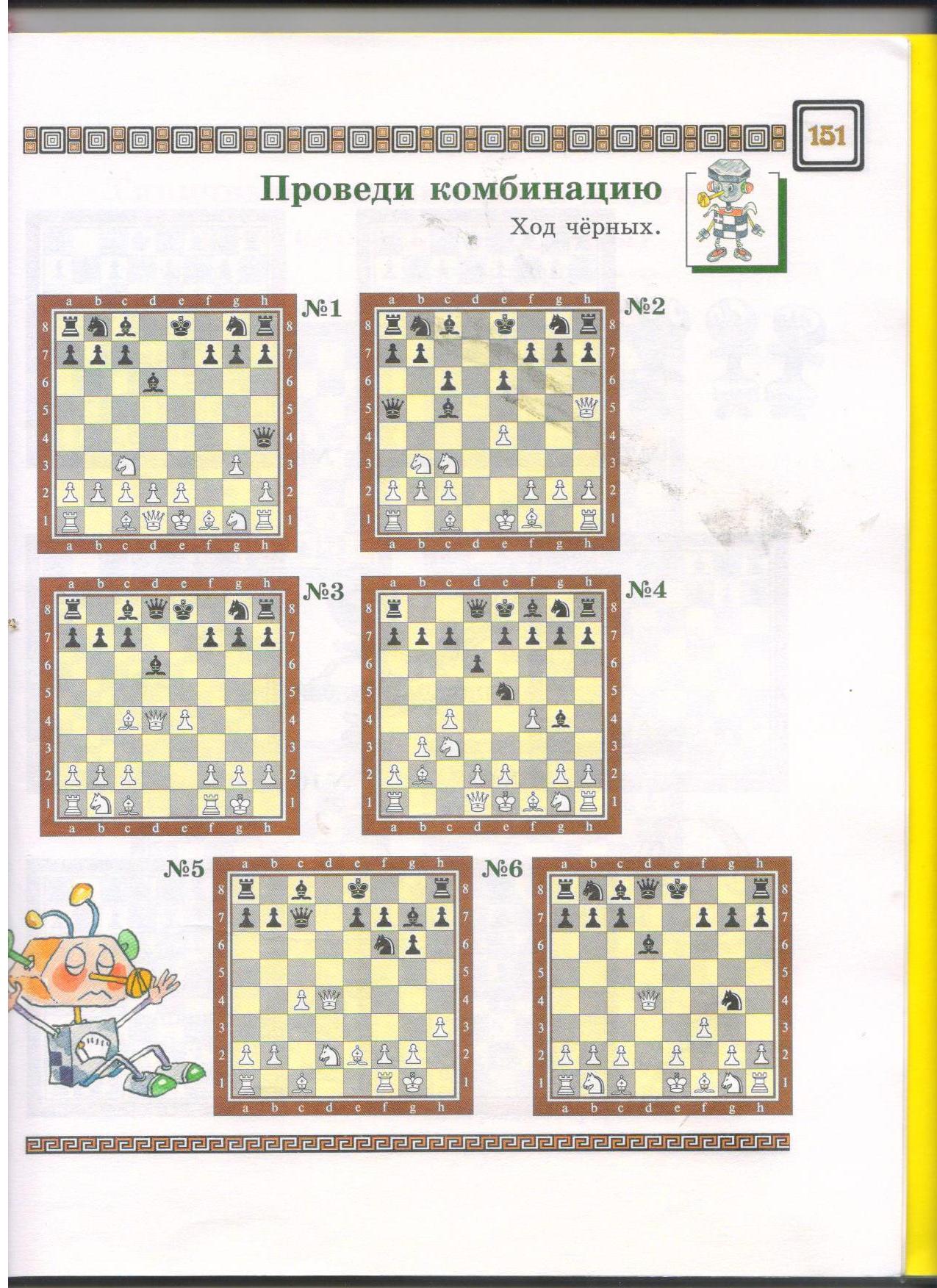 Ход белых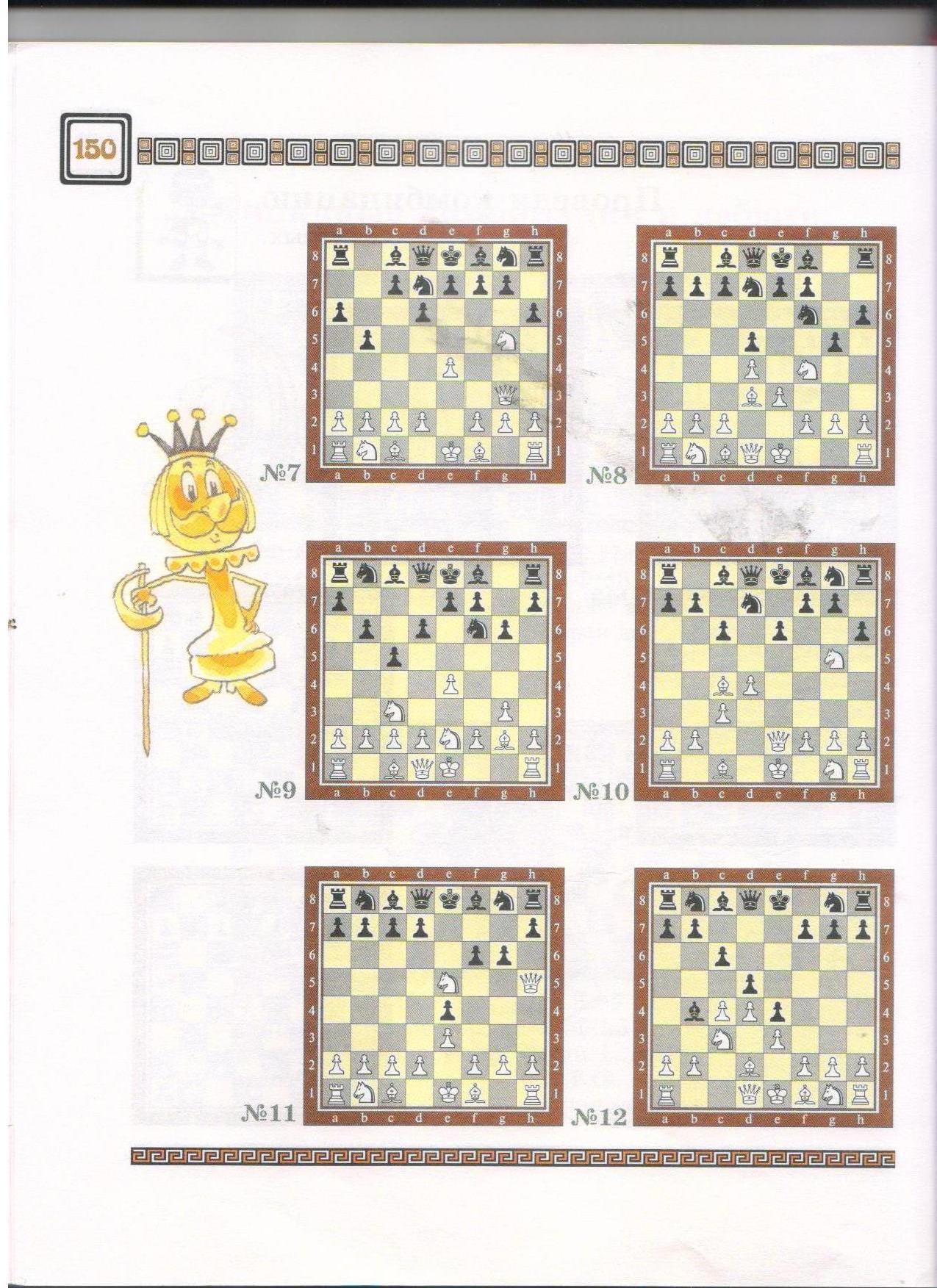 Литература1.В.Зарецкий «Помощь детям с трудностями в обучении»   (Опыт рефлексивно- деятельностного подхода)   Москва Чистые пруды 2011г2. Сухин  Е.Г. Шахматы, второй год,  или Играем и выигрываем:      Учебник для четырёхлетней начальной школы, второй год обучения.-    -Обнинск: Духовное возрождение, 2002..